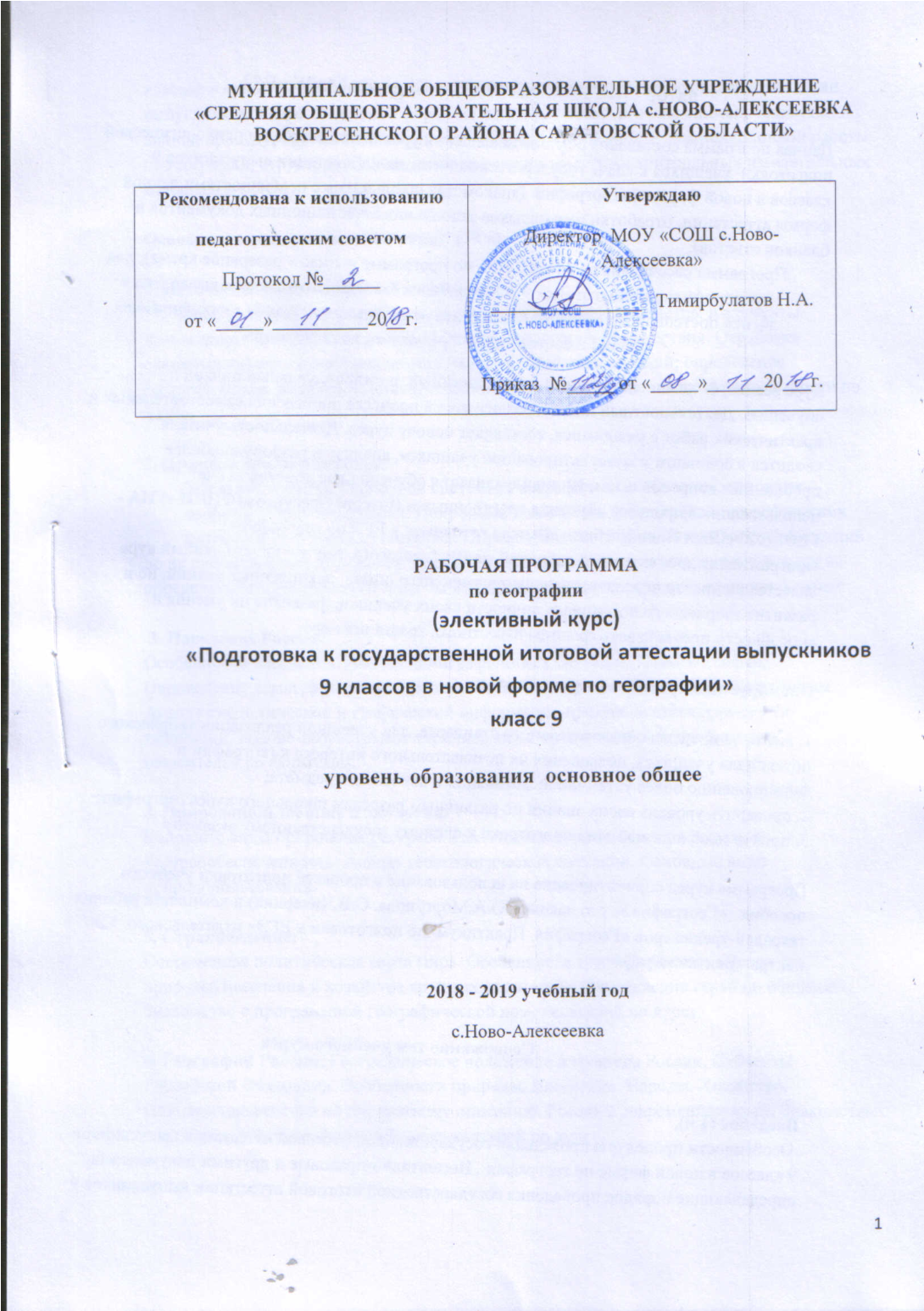 автор : МОУ «СОШ № 50»г.Саратов Майбо Е.Н.Данная программа составлена с целью повышения уровня предметной и психологической подготовки  учащихся к сдаче государственной итоговой аттестации выпускников 9 классов в новой форме по географии  (знакомства школьников с особенностями данной формы аттестации, отработки ими навыков заполнения аттестационных документов и бланков ответов). Программа рассчитана на 34 часа (133 по программе и 1 час – резервное время), для предпрофильной подготовки учащихся 9 классов. Программа курса выстроена в логике постепенного освоения учащимися основного содержания географических знаний в соответствии с разделами кодификатора.Курс реализует компетентностный,деятельностный  и индивидуальный подход к обучению. Деятельностный подход реализуется в процессе проведения самостоятельных и практических работ с учащимися, составляет основу курса. Деятельность учителя сводится в основном к консультированию учащихся, анализу и разбору наиболее проблемных вопросов и тем. Индивидуализация обучения достигается за счет использования в процессе обучения электронных и Интернет-ресурсов (ФИПИ «ГИА - ГЕОГРАФИЯ» и Вики-учебник «Вместе готовимся к ЕГЭ по географии»).Программа предполагает, что основной  задачей педагога, реализующего данный курс является не просто передача, трансляция имеющего опыта, накопленных знаний, но и развитие творческого потенциала личности своих учеников, развитие их умения и способности преодолевать границы известного, традиционного. Планируемые предметные результаты:1. выйти за пределы образовательного стандарта, для успешной реализации творческого потенциала учащихся, повышения их познавательного интереса к географии и формированию более устойчивой мотивации к изучению предмета;2. проверить уровень своих знаний по различным разделам школьного курса географии;3. пройти необходимый этап подготовки к единому государственному экзамену. Программа курса сориентирована на использование в процессе подготовки учебного пособия   «География за сто часов» (Ю.А.Моргунова, О.В.Чичерина) и комплекта рабочих тетрадей-тренажеров «География. Практикум  по подготовки к ЕГЭ» издательского центра «Вентана-Граф».Содержание тем учебного курсаВведение (1 ч). Особенности процедуры проведения государственной итоговой аттестации выпускников 9 классов в новой форме по географии . Нормативно-правовые и другими документами, определяющие порядок проведения государственной итоговой аттестации выпускников 9 классов в новой форме по географии, бланками государственной итоговой аттестации выпускников 9 классов в новой форме по географии  и иными сведениями, связанными с данной процедурой. Правила заполнения бланков. Особенности экзаменационной работы по географии, структура КИМов, демонстрационные версии контрольных измерительных материалов (КИМ).Освоение основных разделов курса  (28 ч).1. Источники географической информации:        План местности. Географическая карта. Их основные параметры и элементы.Выдающиеся географические исследования, открытия и путешествия. Отработка основных умений: измерения по картам расстояний, направлений; определение географических координат; анализ плана местности и построение профиля местности по плану.2. Природа Земли и человек:         Земля как планета Солнечной системы. Географическая оболочка, основные         свойства и закономерности. Природные комплексы. Взаимосвязи географических         явлений и процессов в геосферах. Определение географических объектов и явлений по их существенным признакам. Решение задач на поясное и местное время и задач на определение географической широты в зависимости от угла наклона солнечных лучей.  3. Население России:Особенности населения. Анализ демографических ситуаций. Этногеография.               Определение демографических процессов и явлений по их существенным признакам. Анализ статистической и графической информации (работа со статистическими таблицами, полово-возрастными пирамидами). Определение демографических показателей по формулам.4. Природопользование и экология:Основные виды природных ресурсов. Размещение основных видов ресурсов.Ресурсообеспеченность. Анализ геоэкологических ситуаций. Основные виды природопользования.5. Страноведение:Современная политическая карта мира. Особенности географического положения, природы, населения и хозяйства крупных стран мира. Определение стран по описанию. Знакомство с программной географической номенклатурой по курсу.6. География России: Географическое положение и границы России. Субъекты Российской Федерации. Особенности природы. Население. Народы. Хозяйство. Определение региона по его краткому описанию. Россия в современном мире. Знакомство с программной географической номенклатурой по курсу.Рефлексивная часть курса (4 ч). Проведение репетиционного тестирования (в традиционной или компьютерной формах) и анализ его результативности.Резервное время – 1 час.Тематическое планированиеКалендарно-тематическое планирование №п/пНаименование тем курсаВсего часов№п/пНаименование тем курсаВсего часовВведение1Освоение основных разделов курса в соответствии с кодификатором28Рефлексивная часть курса4Итоговое занятие1Итого34№ п/пНазвание раздела, тема урокаДата планДата фактКорректировка причинаСпособ устранения1Введение. Правила заполнения бланков.07.092Особенности государственной итоговой аттестации выпускников 9 классов в новой форме по географии 14.093Источники географической информации и методы географических исследований21.094Источники географической информации и методы географических исследований28.095Тренировочные задания с выбором ответа, задания текстовой формы с кратким ответом.05.106Тренировочные задания с выбором ответа, задания текстовой формы с кратким ответом.12.107Тренировочные задания текстовой формы с развернутым ответом19.108Тренировочные задания текстовой формы с развернутым ответом26.109Анализ трудных заданий.09.1110Анализ трудных заданий.16.1111Природа Земли и человек23.1112Природа Земли и человек30.1113Тренировочные задания тестовой формы с выбором ответа, задания текстовой формы с кратким ответом07.1214Тренировочные задания текстовой формы с развернутым ответом14.1215Анализ трудных заданий.21.1216Население России11.0117Население России18.0118Тренировочные задания тестовой формы с выбором ответа, задания текстовой формы с кратким ответом.25.0119Тренировочные задания текстовой формы с развернутым ответом01.0220Анализ трудных заданий08.0221Природопользование и экология15.0222Тренировочные задания тестовой формы с выбором ответа, задания текстовой формы с кратким ответом22.0223Тренировочные задания текстовой формы с развернутым ответом01.0324Анализ трудных заданий08.0325Страноведение15.0326Страноведение. Тренировочные задания тестовой формы с выбором ответа, задания текстовой формы с кратким ответом22.0327География России05.0428Тренировочные задания текстовой формы с развернутым ответом12.0429Анализ трудных заданий19.04РЕФЛЕКСИВНАЯ ЧАСТЬ КУРСА    30Решение вариантов государственной итоговой аттестации выпускников 9 классов в новой форме по географии26.0431Решение вариантов государственной итоговой аттестации выпускников 9 классов в новой форме по географии03.0532Решение вариантов государственной итоговой аттестации выпускников 9 классов в новой форме по географии10.0533Решение вариантов государственной итоговой аттестации выпускников 9 классов в новой форме по географии17.0534Итоговое занятие. Анализ работ.24.05